Úkoly pro žáky 7. A na období 11. 5. –  15. 5. 2020 ČJ – JVTéma:	Slovesa – přítomný  časÚkol:	1.  Provedení zápisu učiva – nalep zápis do sešituZÁPIS:2. Čas přítomný= sloveso oznamuje, že se něco právě dějePŘ.: čtu, dělají, odcházíte, píše, … - u některých sloves se opět přidává zvratné se, siPŘ.:  učím se, dopisujeme si, 	2.  Vypracování cvičení: učebnice str. 57 cv. 8 a)  - pouze vybrané zadané věty                ( sloveso v závorce dej do 1. osoby čísla jednotného tzn. JÁ to právě dělám a doplň jej na řádek za závorkou ):Můj denSvou denní práci ( si plánovat )__________________________________ a svého plánu ( se držet ) ________________________ .Po vyučování ( jít ) ____________ domů.Po příchodu domů chvíli ( odpočívat ) _____________________________________ .Pak ( psát ) __________________ domácí úkoly a ( učit se ) ________________________ .Někdy ( pomáhat ) ____________________________ mamince a ( jít ) ________________nakoupit .Večer si ( připravit ) ___________________________ učebnice a pomůcky na další den.Po večeři ( se umýt ) ____________________________ a ( jít) _____________ spát.ČJ – LVTéma: Sledování dokumentu na internetové adrese:https://www.youtube.com/watch?v=LK13azlsRkoDoplň text dle sledovaného dokumentu:1.  8. května 1945 skončila ______________________________________________________________________________________________________________2. Tento den -  8. květen je vyhlášen jako Den osvobození od ______________________3. Pražské povstání skončilo dne ______________________________________ , příjezdem__________________________________________________________________________ .4.  Válka však neskončila na ________________________________________ .5. Konflikt vyvrcholil svržením ___________________________________________________na japonská města ___________________________________________________________ .6. V 6 let trvajícím konfliktu podle odhadu zahynulo přes _____________________________lidí převážně  vojáků  -  civilistů ( nehodící se škrtni ).ČJ-KSVTéma: Vypravování, práce stextem – Vandal v ZOOÚkol:1. Spoj čarou rčení:Pyšný jako			lev.Chytrý jako			páv.Mazaný jako			vlk.Silný jako			liška.Hladový jako			veš.Líný jako			opice.Pomalý jako			želva.2. Doplň věty vhodnými výrazy ze závorky:V zoologické zahradě jsme ___________________________ šelmy. ( pozorovali, šmírovali )Lev se po kleci ___________________________ a pozoroval návštěvníky. ( procházel, coural)Lvi mají__________________ drápy a _______________ zuby. ( ostré, tupé, velké, obrovské)Lvice _________________________ v druhé kleci. ( chrápala, spala )Nedávno se jí ______________________________  lvíče. ( porodilo, narodilo )Je velmi _________________ a stále na lvici __________________. ( líné, hravé, poráží, doráží)AJ-7.roč.  11.5.-15.5.Tento týden si procvičíme počítání do 100:https://zsbcupice.cz/hot-potatoes/anglictina/4-rocnik/high-numbers/num1.htma naučíme se počítat do 1000 po stovkách:100- one hundred (čteme: van handrid) 200- two hundred (tú handrid)300-three hundred (srí handrid) až do……..1000-one thousand (tauznd)Poslechni si na:https://www.youtube.com/watch?v=6rs_EuDx2xQPočítání po jedné je stejné, jenom za slovíčkem hundred přidáme and:101-one hundred and one102- one hundred and two103 – one hundred and three110-one hundred and ten152-one hundred and fifty-two135-one hundred and thirty-fiveVypracuj cvičení č.3 na str.18-vypočítej příklady a výsledky napiš slovem anglicky.Nj – 7. A, BOpakujeme časování slovesa machen.Doplň do vět sloveso machen se srávnou koncovkou!!!Tady je nápověda...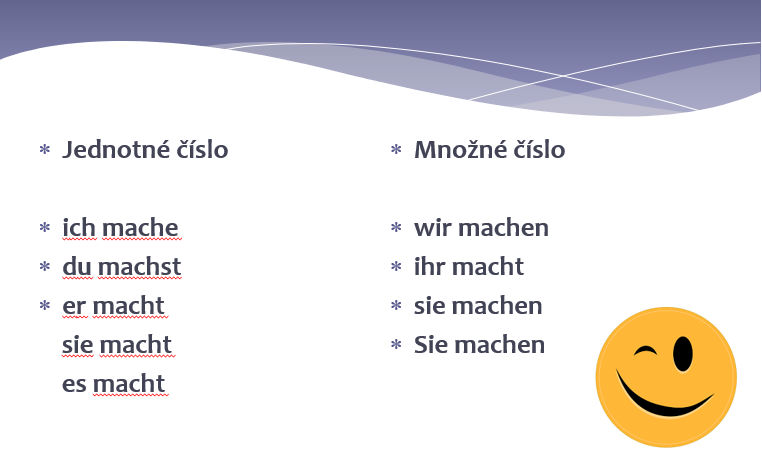 Was  ……… Ute ( sie ) am Mittwoch?Was …………Sie, Frau Lehrerin am Donnerstag?Was ………… dein Vater und dein Bruder am Freitag?Was …………. du am Montag?Was ………… Paul ( er ) am Dienstag?MTéma: Písemné dělení beze zbytkuÚkol: 1. Shlédnout postup písemného dělení na internetové adrese:https://www.youtube.com/playlist?list=PLlQgBpv1udkLbDjw-41zJTtLDls8aTQ76-1 Písemné dělení jednociferným dělitelem ( beze zbytku ) Mat. mat.pro 4. roč.1. díl, str. 38, úvodAutor: Matýskova matematika2. Vypočítat příklady:54 : 6 = _______		24 : 8 = _______35 : 7 = _______		45 : 5 = _______20 : 4 = _______		72 : 9 = _______3. Vypočítat ( pokusit se samostatně vypočítat dle postupu na videozáznamu ):4 6 8 : 2 =________________		ZK:	___________________							_________________   __      __							_________________MGTéma: Procvičování a opakování učivaÚkol: Narýsuj úhel 60 0 pomocí kružítkaNápověda postupu konstrukce:1. Narýsovat přímku p a vyznačit na ní bod = vrchol úhlu V2. Narýsovat kružnici  k1 ( V, r = libovolný rozměr, který si ponechám v kružítku )3. Kružnice k1 protne přímku p v bodě, který si označím např. B4. Narýsuji další kružnici – oblouk k2 ( B, r = ten samý rozměr jako u 1. kružnice k1)5. Kde se protnou oblouky tzn. kružnice k1 a k2  je bod, který pojmenujeme např. A6. Doplníme úhel tj. = vedeme polopřímku ( rameno úhlu) mezi body V a A 7. úhel AVB = 60 0 , můžeme jej také pojmenovat např. αZK.:  Přesnost konstrukce zkontroluj měřením narýsovaného úhlu pomocí úhloměruPTéma: Společenstva rostlin, hospodářsky významné rostliny, jejich rozdělení, zástupci a jejich význam Úkol: Provedení zápisu – nalepit výtisk do sešituZÁPIS:Společenstva rostlinRostlinné společenstvo =  všechny druhy rostlin, které rostou na stejném místě ve stejných podmínkách.Soubor různých rostlinných společenstev na určitém území se nazývá vegetace.Rozlišujeme společenstva rostlin:			Mezi kulturní rostliny patří:             - společenstvo okolí lidských obydlí			- hospodářské rostliny             -  společenstvo polí a luk 				- ovocné stromy a keře            - společenstvo lesa 					-  okrasné stromy a keře             - společenstvo vody a okolí 				- květiny k řezu            									-  pokojové rostliny Hospodářsky významné rostliny- zelenina		 - luskoviny- okopaniny,	- pícniny- olejniny		- obilninyVýznam: potrava pro člověka, krmivo pro domácí zvířataZTéma: Jihovýchodní EvropaÚkol: 1.Provedení zápisu – nalepit výtisk do sešitu, doplnit opět státní uspořádání tj. republika, království a hlavní města ( učebnice str. 46 – 49 )Jihovýchodní EvropaPoloha: Balkánský poloostrovPovrch:	pohoří – Balkánské, Karpaty, Dinárské hory	Nížiny – Rumunská ( Valašská )	Řeky – Dunaj, Sáva, Dráva, TisaCharakteristika:- nejméně hospodářsky rozvinutá oblast EvropyHospodářství:     zemědělství – obilí, ovoce, vinná réva	                                 -  chov ovcí, skotu, koz- cestovní ruch - zejména státy ležící při pobřeží Jaderského a Černého moře	Státy:1. Slovinsko ( _________________________________ )- hl. město ______________________________________- nejvyspělejší stát JV Evropy, člen EU a NATO- výroba sportovních potřeb značky Elan, elektrotechniky značky Gorenje2. Chorvatsko ( _______________________________ )- hl. město ___________________________________- cestovní ruch, historické památky3. Bosna a Hercegovina ( __________________________________ )- hl. město ___________________________________4. Srbsko ( _____________________________ )- hl. město ______________________________5. Černá Hora ( __________________________________ )- hl. město _____________________________________6. Makedonie ( __________________________________ )- hl. město _____________________________________7. Albánie ( ___________________________________ )- hl. město ____________________________________8. Rumunsko ( ______________________________________)- hl. město _____________________________________9. Bulharsko ( ______________________________________ )- hl. město _____________________________________2. úkol: Odpověz na otázky, doplň text:1. Vyjmenuj státy, které označujeme jako země BENELUXU ____________________________________________________________________________________________________2. Poznej podle charakteristiky stát a napiš jeho názeva) královna Alžběta II., červené poschoďové autobusy, gentelmani, čaj o páté, fotbal, kroket_____________________________________b) obilnice Evropy, výroba vína, sýrů, módních oděvů, vyhlášená kuchyně pro labužníky, Eiffelova věž ______________________________________________________3. Ze kterých 4 částí – zemí se skládá Velká Británie: ____________________________ ,______________________________ , ____________________________________a ____________________________________ .FTéma: Tepelné motoryÚkol: Provedení zápisu – nalepit do sešitu2. Spalovací motor vznětový- sestrojil jej německý inženýr Rudolf Diesel ( čti – dýzl ) = tzv. dieselův ( dýzlův) motorPalivo:	naftaSložení: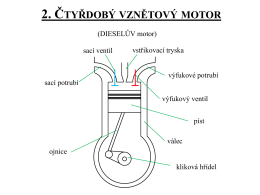 Práce čtyřdobého vznětového motoru: 1. zdvih = sání čistého vzduchu2. zdvih = stlačení vzduchu, který se stlačením ohřeje   ( 600 – 800 0C)3. zdvih = vstřik nafty tryskou do horkého vzduchu – vznícení4. zdvih = vytlačení spálených plynů pístem z válce ven       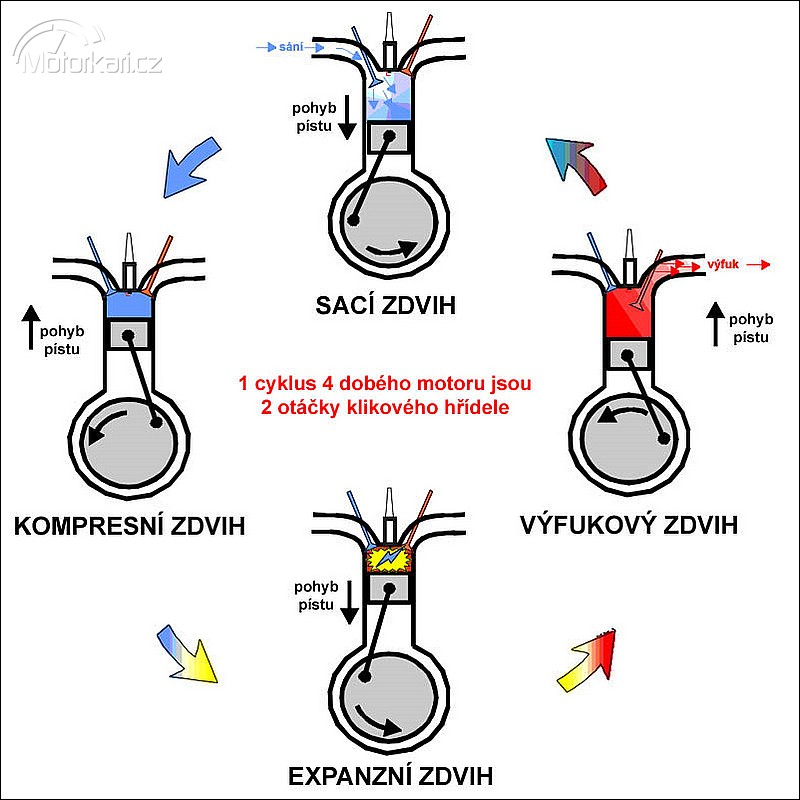 Rozdíly 4 – dobých motorů:	ZÁŽEHOVÝ					VZNĚTOVÝpalivo benzin					palivo naftazapalovací svíčka				vstřikovací tryskakarburátorDTéma: Husitské války - příčiny:
Úkoly: 1. Opiš si název tématu
2. Odkaz na film: https://www.youtube.com/watch?v=cgBOZsnjBok
3. Podle filmu doplň slova do textu
Text: 1. Upá............m J.......a H.........a začal k..................t v Č.........ách.
2. Ve jménu mistra J........a H......a žijme v p...............dě.
3. Želivský řekl: " Vyházejme k..............e z o..........n.
4. Václava IV. z toho trefil šlak a zem.......l.
5. Zikmund řekl: " Teď patří č.........á k...............a mně.
6. Z..............d s p...............em vyhlásili první k..............ou v.................u.
7. Husité postavili m...........o T.............r.
8. Jan Žižka je vrchní v...............l a geniální v.......................ce.
9. Žižka řekl: " Bratři, opev.......me se na k........ci V..............vě.
10. První husitské v......................í roku 1420 v bitvě na V...............ě.OvTéma: Mezinárodní terorismusNejčastější definice pojmu terorismus: plánované, promyšlené a politicky motivované násilí, zaměřené proti nezúčastněným osobám, sloužící k dosažení vytyčených cílů = užití násilí nebo hrozby násilím s cílem zastrašit protivníka a dosáhnout politických (příp. politicko-náboženských) cílů,terčem teroristických akcí jsou většinou civilisté,patří sem atentáty, bombové útoky, únosy osob nebo dopravních prostředků a další násilné akty,bývají plánovány tak, aby vyvolaly pocit strachu a nejistoty,někdy podoba vydírání s cílem dosáhnout konkrétních politických požadavků,vedlejším účelem teroristických akcí je také získání publicity,teroristických metod používají zejména skupiny ultrapravicové či rasistické, ultralevicové, náboženské (teď především islamistické, což je počátkem 21. století nejznámější a nejnebezpečnější druh terorismu), nacionalistické či separatistické,výjimečně jsou teroristické útoky motivovány i jinými ideologiemi, např. v souvislosti s hnutím za práva zvířat, ekologickým hnutím, hnutím proti potratům (pro-life) nebo odporem proti lidem odlišné sexuální orientace,v současnosti především spojován s islámským radikalismem, separatistické útoky působí škody převážně materiální, na rozdíl o nábožensky motivovaných útoků,v případě používání státních složek (armáda, policie) jde o státní terorismus.Od 60. let 20. století přijala OSN řadu úmluv, které umožnily zdokonalit mezinárodní spolupráci v boji proti terorismu – většina těchto konvencí (dohod) byla podepsána a ratifikována (potvrzena platnost) i vládami ČR.Teroristické útoky v kterékoliv části světa přispívají k omezování svobod nás všech.  Za největší útok, který ovlivnil světové dějiny, je považován útok na cíle ve Spojených státech, který spáchala skupina islámských radikálů 11. září 2001: https://www.youtube.com/watch?v=aAeYSuCStRg Další neméně významné teroristické útoky se udály i v jiných částech světa:https://www.youtube.com/watch?v=Xjqjan8E-Ug Úkol: shlédni výše uvedené video ukázky.